1.1. Описание услуги1.1. Описание услуги1.1. Описание услуги1.1. Описание услуги1.1. Описание услуги1.1. Описание услуги1.1. Описание услугиВ рамках ИТ-услуги осуществляется поддержка пользователей системы, а также функциональная поддержка, позволяющая обеспечить в объеме реализованных бизнес-процессов стабильное функционирование информационной системы  управления персоналом предприятий ядерного оружейного комплекса Госкорпорации «Росатом» (далее ИС УП ЯОК) в установленный период доступности.В рамках ИТ-услуги осуществляется поддержка пользователей системы, а также функциональная поддержка, позволяющая обеспечить в объеме реализованных бизнес-процессов стабильное функционирование информационной системы  управления персоналом предприятий ядерного оружейного комплекса Госкорпорации «Росатом» (далее ИС УП ЯОК) в установленный период доступности.В рамках ИТ-услуги осуществляется поддержка пользователей системы, а также функциональная поддержка, позволяющая обеспечить в объеме реализованных бизнес-процессов стабильное функционирование информационной системы  управления персоналом предприятий ядерного оружейного комплекса Госкорпорации «Росатом» (далее ИС УП ЯОК) в установленный период доступности.В рамках ИТ-услуги осуществляется поддержка пользователей системы, а также функциональная поддержка, позволяющая обеспечить в объеме реализованных бизнес-процессов стабильное функционирование информационной системы  управления персоналом предприятий ядерного оружейного комплекса Госкорпорации «Росатом» (далее ИС УП ЯОК) в установленный период доступности.В рамках ИТ-услуги осуществляется поддержка пользователей системы, а также функциональная поддержка, позволяющая обеспечить в объеме реализованных бизнес-процессов стабильное функционирование информационной системы  управления персоналом предприятий ядерного оружейного комплекса Госкорпорации «Росатом» (далее ИС УП ЯОК) в установленный период доступности.В рамках ИТ-услуги осуществляется поддержка пользователей системы, а также функциональная поддержка, позволяющая обеспечить в объеме реализованных бизнес-процессов стабильное функционирование информационной системы  управления персоналом предприятий ядерного оружейного комплекса Госкорпорации «Росатом» (далее ИС УП ЯОК) в установленный период доступности.В рамках ИТ-услуги осуществляется поддержка пользователей системы, а также функциональная поддержка, позволяющая обеспечить в объеме реализованных бизнес-процессов стабильное функционирование информационной системы  управления персоналом предприятий ядерного оружейного комплекса Госкорпорации «Росатом» (далее ИС УП ЯОК) в установленный период доступности.1.2. Способ подключения к ИТ-системе (если необходимо и в зависимости от технической возможности организации)1.2. Способ подключения к ИТ-системе (если необходимо и в зависимости от технической возможности организации)1.2. Способ подключения к ИТ-системе (если необходимо и в зависимости от технической возможности организации)1.2. Способ подключения к ИТ-системе (если необходимо и в зависимости от технической возможности организации)1.2. Способ подключения к ИТ-системе (если необходимо и в зависимости от технической возможности организации)1.2. Способ подключения к ИТ-системе (если необходимо и в зависимости от технической возможности организации)1.2. Способ подключения к ИТ-системе (если необходимо и в зависимости от технической возможности организации)Ярлык на Портале терминальных приложенийПрямая ссылка на Web-ресурс из КСПДПрямая ссылка на Web-ресурс из интернет (требуется СКЗИ на АРМ / не требуется)«Толстый клиент» на АРМ пользователя (требуется СКЗИ на АРМ / не требуется)Другой способ ________________________________________________Ярлык на Портале терминальных приложенийПрямая ссылка на Web-ресурс из КСПДПрямая ссылка на Web-ресурс из интернет (требуется СКЗИ на АРМ / не требуется)«Толстый клиент» на АРМ пользователя (требуется СКЗИ на АРМ / не требуется)Другой способ ________________________________________________Ярлык на Портале терминальных приложенийПрямая ссылка на Web-ресурс из КСПДПрямая ссылка на Web-ресурс из интернет (требуется СКЗИ на АРМ / не требуется)«Толстый клиент» на АРМ пользователя (требуется СКЗИ на АРМ / не требуется)Другой способ ________________________________________________Ярлык на Портале терминальных приложенийПрямая ссылка на Web-ресурс из КСПДПрямая ссылка на Web-ресурс из интернет (требуется СКЗИ на АРМ / не требуется)«Толстый клиент» на АРМ пользователя (требуется СКЗИ на АРМ / не требуется)Другой способ ________________________________________________Ярлык на Портале терминальных приложенийПрямая ссылка на Web-ресурс из КСПДПрямая ссылка на Web-ресурс из интернет (требуется СКЗИ на АРМ / не требуется)«Толстый клиент» на АРМ пользователя (требуется СКЗИ на АРМ / не требуется)Другой способ ________________________________________________Ярлык на Портале терминальных приложенийПрямая ссылка на Web-ресурс из КСПДПрямая ссылка на Web-ресурс из интернет (требуется СКЗИ на АРМ / не требуется)«Толстый клиент» на АРМ пользователя (требуется СКЗИ на АРМ / не требуется)Другой способ ________________________________________________Ярлык на Портале терминальных приложенийПрямая ссылка на Web-ресурс из КСПДПрямая ссылка на Web-ресурс из интернет (требуется СКЗИ на АРМ / не требуется)«Толстый клиент» на АРМ пользователя (требуется СКЗИ на АРМ / не требуется)Другой способ ________________________________________________1.3. Группа корпоративных бизнес-процессов / сценариев, поддерживаемых в рамках услуги   1.3. Группа корпоративных бизнес-процессов / сценариев, поддерживаемых в рамках услуги   1.3. Группа корпоративных бизнес-процессов / сценариев, поддерживаемых в рамках услуги   1.3. Группа корпоративных бизнес-процессов / сценариев, поддерживаемых в рамках услуги   1.3. Группа корпоративных бизнес-процессов / сценариев, поддерживаемых в рамках услуги   1.3. Группа корпоративных бизнес-процессов / сценариев, поддерживаемых в рамках услуги   1.3. Группа корпоративных бизнес-процессов / сценариев, поддерживаемых в рамках услуги   - Мониторинг агрегированной кадровой информации предприятий ЯОК на ежемесячной основе;- Мониторинг персональной кадровой информации предприятий ЯОК на ежемесячной основе;- Формирование корпоративной отчетности по управлению персоналом предприятий ЯОК ежеквартально/ежегодно.- Мониторинг агрегированной кадровой информации предприятий ЯОК на ежемесячной основе;- Мониторинг персональной кадровой информации предприятий ЯОК на ежемесячной основе;- Формирование корпоративной отчетности по управлению персоналом предприятий ЯОК ежеквартально/ежегодно.- Мониторинг агрегированной кадровой информации предприятий ЯОК на ежемесячной основе;- Мониторинг персональной кадровой информации предприятий ЯОК на ежемесячной основе;- Формирование корпоративной отчетности по управлению персоналом предприятий ЯОК ежеквартально/ежегодно.- Мониторинг агрегированной кадровой информации предприятий ЯОК на ежемесячной основе;- Мониторинг персональной кадровой информации предприятий ЯОК на ежемесячной основе;- Формирование корпоративной отчетности по управлению персоналом предприятий ЯОК ежеквартально/ежегодно.- Мониторинг агрегированной кадровой информации предприятий ЯОК на ежемесячной основе;- Мониторинг персональной кадровой информации предприятий ЯОК на ежемесячной основе;- Формирование корпоративной отчетности по управлению персоналом предприятий ЯОК ежеквартально/ежегодно.- Мониторинг агрегированной кадровой информации предприятий ЯОК на ежемесячной основе;- Мониторинг персональной кадровой информации предприятий ЯОК на ежемесячной основе;- Формирование корпоративной отчетности по управлению персоналом предприятий ЯОК ежеквартально/ежегодно.- Мониторинг агрегированной кадровой информации предприятий ЯОК на ежемесячной основе;- Мониторинг персональной кадровой информации предприятий ЯОК на ежемесячной основе;- Формирование корпоративной отчетности по управлению персоналом предприятий ЯОК ежеквартально/ежегодно.1.4. Интеграция с корпоративными ИТ-системами1.4. Интеграция с корпоративными ИТ-системами1.4. Интеграция с корпоративными ИТ-системами1.4. Интеграция с корпоративными ИТ-системами1.4. Интеграция с корпоративными ИТ-системами1.4. Интеграция с корпоративными ИТ-системами1.4. Интеграция с корпоративными ИТ-системамиИТ-системаГруппа процессовГруппа процессовГруппа процессовГруппа процессовГруппа процессов ТС УП ЯОКСбор данных из локальных инсталляций Типовой системы управления персоналом ЯОК (далее ТС УП ЯОК)Сбор данных из локальных инсталляций Типовой системы управления персоналом ЯОК (далее ТС УП ЯОК)Сбор данных из локальных инсталляций Типовой системы управления персоналом ЯОК (далее ТС УП ЯОК)Сбор данных из локальных инсталляций Типовой системы управления персоналом ЯОК (далее ТС УП ЯОК)Сбор данных из локальных инсталляций Типовой системы управления персоналом ЯОК (далее ТС УП ЯОК) ИАС КХД	Загрузка Формы сбора данных Управления персоналом (далее ФСД УП) в Информационно-аналитическую систему «Корпоративное хранилище данных» (далее ИАС КХД), выгрузка из ИАС КХД отчетовЗагрузка Формы сбора данных Управления персоналом (далее ФСД УП) в Информационно-аналитическую систему «Корпоративное хранилище данных» (далее ИАС КХД), выгрузка из ИАС КХД отчетовЗагрузка Формы сбора данных Управления персоналом (далее ФСД УП) в Информационно-аналитическую систему «Корпоративное хранилище данных» (далее ИАС КХД), выгрузка из ИАС КХД отчетовЗагрузка Формы сбора данных Управления персоналом (далее ФСД УП) в Информационно-аналитическую систему «Корпоративное хранилище данных» (далее ИАС КХД), выгрузка из ИАС КХД отчетовЗагрузка Формы сбора данных Управления персоналом (далее ФСД УП) в Информационно-аналитическую систему «Корпоративное хранилище данных» (далее ИАС КХД), выгрузка из ИАС КХД отчетов Для настоящей услуги не применимо Для настоящей услуги не применимо Для настоящей услуги не применимо Для настоящей услуги не применимо Для настоящей услуги не применимо1.5. Интеграция с внешними ИТ-системами1.5. Интеграция с внешними ИТ-системами1.5. Интеграция с внешними ИТ-системами1.5. Интеграция с внешними ИТ-системами1.5. Интеграция с внешними ИТ-системами1.5. Интеграция с внешними ИТ-системами1.5. Интеграция с внешними ИТ-системамиИТ-системаГруппа процессовГруппа процессовГруппа процессовГруппа процессовГруппа процессовДля настоящей услуги не применимоДля настоящей услуги не применимоДля настоящей услуги не применимоДля настоящей услуги не применимоДля настоящей услуги не применимоДля настоящей услуги не применимоДля настоящей услуги не применимоДля настоящей услуги не применимоДля настоящей услуги не применимоДля настоящей услуги не применимо1.6. Состав услуги1.6. Состав услуги1.6. Состав услуги1.6. Состав услуги1.6. Состав услуги1.6. Состав услуги1.6. Состав услугиЦентр поддержки пользователей - Прием, обработка, регистрация и маршрутизация поступающих обращений от пользователей. - Прием, обработка, регистрация и маршрутизация поступающих обращений от пользователей. - Прием, обработка, регистрация и маршрутизация поступающих обращений от пользователей. - Прием, обработка, регистрация и маршрутизация поступающих обращений от пользователей. - Прием, обработка, регистрация и маршрутизация поступающих обращений от пользователей.Функциональная поддержка- Консультирование пользователей.- Формирование не стандартных отчетов в системе по запросам пользователей/сотрудников Управление по работе с персоналом и организационному развитию ЯОК (далее УПОР ЯОК) с учетом системных ограничений.- Решение обращений пользователей по настройке и адаптации программного обеспечения ИС УП ЯОК с целью устранения ошибок функционирования.- Настройка и адаптация программного обеспечения при изменении форматов ФСД УП и отчетов ИАС КХД.- Управление и контроль информационных потоков.- Техническое обслуживание ОС и СУБД, резервное копирование.- Актуализация документации в части сопровождения и поддержки ИС УП ЯОК.- Консультирование пользователей.- Формирование не стандартных отчетов в системе по запросам пользователей/сотрудников Управление по работе с персоналом и организационному развитию ЯОК (далее УПОР ЯОК) с учетом системных ограничений.- Решение обращений пользователей по настройке и адаптации программного обеспечения ИС УП ЯОК с целью устранения ошибок функционирования.- Настройка и адаптация программного обеспечения при изменении форматов ФСД УП и отчетов ИАС КХД.- Управление и контроль информационных потоков.- Техническое обслуживание ОС и СУБД, резервное копирование.- Актуализация документации в части сопровождения и поддержки ИС УП ЯОК.- Консультирование пользователей.- Формирование не стандартных отчетов в системе по запросам пользователей/сотрудников Управление по работе с персоналом и организационному развитию ЯОК (далее УПОР ЯОК) с учетом системных ограничений.- Решение обращений пользователей по настройке и адаптации программного обеспечения ИС УП ЯОК с целью устранения ошибок функционирования.- Настройка и адаптация программного обеспечения при изменении форматов ФСД УП и отчетов ИАС КХД.- Управление и контроль информационных потоков.- Техническое обслуживание ОС и СУБД, резервное копирование.- Актуализация документации в части сопровождения и поддержки ИС УП ЯОК.- Консультирование пользователей.- Формирование не стандартных отчетов в системе по запросам пользователей/сотрудников Управление по работе с персоналом и организационному развитию ЯОК (далее УПОР ЯОК) с учетом системных ограничений.- Решение обращений пользователей по настройке и адаптации программного обеспечения ИС УП ЯОК с целью устранения ошибок функционирования.- Настройка и адаптация программного обеспечения при изменении форматов ФСД УП и отчетов ИАС КХД.- Управление и контроль информационных потоков.- Техническое обслуживание ОС и СУБД, резервное копирование.- Актуализация документации в части сопровождения и поддержки ИС УП ЯОК.- Консультирование пользователей.- Формирование не стандартных отчетов в системе по запросам пользователей/сотрудников Управление по работе с персоналом и организационному развитию ЯОК (далее УПОР ЯОК) с учетом системных ограничений.- Решение обращений пользователей по настройке и адаптации программного обеспечения ИС УП ЯОК с целью устранения ошибок функционирования.- Настройка и адаптация программного обеспечения при изменении форматов ФСД УП и отчетов ИАС КХД.- Управление и контроль информационных потоков.- Техническое обслуживание ОС и СУБД, резервное копирование.- Актуализация документации в части сопровождения и поддержки ИС УП ЯОК.Поддержка интеграционных процессовДля настоящей услуги не применимоДля настоящей услуги не применимоДля настоящей услуги не применимоДля настоящей услуги не применимоДля настоящей услуги не применимоИТ-инфраструктураДля настоящей услуги не применимоДля настоящей услуги не применимоДля настоящей услуги не применимоДля настоящей услуги не применимоДля настоящей услуги не применимоМодификация ИТ-системыДля настоящей услуги не применимоДля настоящей услуги не применимоДля настоящей услуги не применимоДля настоящей услуги не применимоДля настоящей услуги не применимо1.7. Наименование и место хранения пользовательской документации:1.7. Наименование и место хранения пользовательской документации:1.7. Наименование и место хранения пользовательской документации:1.7. Наименование и место хранения пользовательской документации:1.7. Наименование и место хранения пользовательской документации:1.7. Наименование и место хранения пользовательской документации:1.7. Наименование и место хранения пользовательской документации:ИТ-системаПортал Госкорпорации «Росатом»Иное местоПуть: сетевая директория, выделенная Исполнителем в рамках АСЗИ «ЕИП ЯОК»Путь: сетевая директория, выделенная Исполнителем в рамках АСЗИ «ЕИП ЯОК»Путь: сетевая директория, выделенная Исполнителем в рамках АСЗИ «ЕИП ЯОК»Путь: сетевая директория, выделенная Исполнителем в рамках АСЗИ «ЕИП ЯОК»Путь: сетевая директория, выделенная Исполнителем в рамках АСЗИ «ЕИП ЯОК»Иное местоПуть: сетевая директория, выделенная Исполнителем в рамках АСЗИ «ЕИП ЯОК»Путь: сетевая директория, выделенная Исполнителем в рамках АСЗИ «ЕИП ЯОК»Путь: сетевая директория, выделенная Исполнителем в рамках АСЗИ «ЕИП ЯОК»Путь: сетевая директория, выделенная Исполнителем в рамках АСЗИ «ЕИП ЯОК»Путь: сетевая директория, выделенная Исполнителем в рамках АСЗИ «ЕИП ЯОК»Иное местоПуть: сетевая директория, выделенная Исполнителем в рамках АСЗИ «ЕИП ЯОК»Путь: сетевая директория, выделенная Исполнителем в рамках АСЗИ «ЕИП ЯОК»Путь: сетевая директория, выделенная Исполнителем в рамках АСЗИ «ЕИП ЯОК»Путь: сетевая директория, выделенная Исполнителем в рамках АСЗИ «ЕИП ЯОК»Путь: сетевая директория, выделенная Исполнителем в рамках АСЗИ «ЕИП ЯОК»1.8. Ограничения по оказанию услуги1.8. Ограничения по оказанию услуги1.8. Ограничения по оказанию услуги1.8. Ограничения по оказанию услуги1.8. Ограничения по оказанию услуги1.8. Ограничения по оказанию услуги1.8. Ограничения по оказанию услуги1.8.1. В п.1.3. представлен полный перечень групп бизнес-процессов / сценариев, реализованных в информационной системе.
Для каждого отдельно взятого Заказчика осуществляется поддержка того перечня бизнес-процессов/сценариев, который был внедрен и введен в постоянную (промышленную) эксплуатацию приказом по организации Заказчика.
1.8.2. Для автоматизированных/информационных систем в защищённом исполнении действуют ограничения, предусмотренные для объектов информатизации, аттестованных по требованиям безопасности информации.1.8.3. Оказание услуги осуществляется на основании обращений, направленных Заказчиком в адрес Исполнителя через Центр поддержки пользователей.1.8.4. Максимальное количество обращений пользователей, которые могут быть выполнены без нарушения SLA, определяется условиями договора с Заказчиком.1.8.1. В п.1.3. представлен полный перечень групп бизнес-процессов / сценариев, реализованных в информационной системе.
Для каждого отдельно взятого Заказчика осуществляется поддержка того перечня бизнес-процессов/сценариев, который был внедрен и введен в постоянную (промышленную) эксплуатацию приказом по организации Заказчика.
1.8.2. Для автоматизированных/информационных систем в защищённом исполнении действуют ограничения, предусмотренные для объектов информатизации, аттестованных по требованиям безопасности информации.1.8.3. Оказание услуги осуществляется на основании обращений, направленных Заказчиком в адрес Исполнителя через Центр поддержки пользователей.1.8.4. Максимальное количество обращений пользователей, которые могут быть выполнены без нарушения SLA, определяется условиями договора с Заказчиком.1.8.1. В п.1.3. представлен полный перечень групп бизнес-процессов / сценариев, реализованных в информационной системе.
Для каждого отдельно взятого Заказчика осуществляется поддержка того перечня бизнес-процессов/сценариев, который был внедрен и введен в постоянную (промышленную) эксплуатацию приказом по организации Заказчика.
1.8.2. Для автоматизированных/информационных систем в защищённом исполнении действуют ограничения, предусмотренные для объектов информатизации, аттестованных по требованиям безопасности информации.1.8.3. Оказание услуги осуществляется на основании обращений, направленных Заказчиком в адрес Исполнителя через Центр поддержки пользователей.1.8.4. Максимальное количество обращений пользователей, которые могут быть выполнены без нарушения SLA, определяется условиями договора с Заказчиком.1.8.1. В п.1.3. представлен полный перечень групп бизнес-процессов / сценариев, реализованных в информационной системе.
Для каждого отдельно взятого Заказчика осуществляется поддержка того перечня бизнес-процессов/сценариев, который был внедрен и введен в постоянную (промышленную) эксплуатацию приказом по организации Заказчика.
1.8.2. Для автоматизированных/информационных систем в защищённом исполнении действуют ограничения, предусмотренные для объектов информатизации, аттестованных по требованиям безопасности информации.1.8.3. Оказание услуги осуществляется на основании обращений, направленных Заказчиком в адрес Исполнителя через Центр поддержки пользователей.1.8.4. Максимальное количество обращений пользователей, которые могут быть выполнены без нарушения SLA, определяется условиями договора с Заказчиком.1.8.1. В п.1.3. представлен полный перечень групп бизнес-процессов / сценариев, реализованных в информационной системе.
Для каждого отдельно взятого Заказчика осуществляется поддержка того перечня бизнес-процессов/сценариев, который был внедрен и введен в постоянную (промышленную) эксплуатацию приказом по организации Заказчика.
1.8.2. Для автоматизированных/информационных систем в защищённом исполнении действуют ограничения, предусмотренные для объектов информатизации, аттестованных по требованиям безопасности информации.1.8.3. Оказание услуги осуществляется на основании обращений, направленных Заказчиком в адрес Исполнителя через Центр поддержки пользователей.1.8.4. Максимальное количество обращений пользователей, которые могут быть выполнены без нарушения SLA, определяется условиями договора с Заказчиком.1.8.1. В п.1.3. представлен полный перечень групп бизнес-процессов / сценариев, реализованных в информационной системе.
Для каждого отдельно взятого Заказчика осуществляется поддержка того перечня бизнес-процессов/сценариев, который был внедрен и введен в постоянную (промышленную) эксплуатацию приказом по организации Заказчика.
1.8.2. Для автоматизированных/информационных систем в защищённом исполнении действуют ограничения, предусмотренные для объектов информатизации, аттестованных по требованиям безопасности информации.1.8.3. Оказание услуги осуществляется на основании обращений, направленных Заказчиком в адрес Исполнителя через Центр поддержки пользователей.1.8.4. Максимальное количество обращений пользователей, которые могут быть выполнены без нарушения SLA, определяется условиями договора с Заказчиком.1.8.1. В п.1.3. представлен полный перечень групп бизнес-процессов / сценариев, реализованных в информационной системе.
Для каждого отдельно взятого Заказчика осуществляется поддержка того перечня бизнес-процессов/сценариев, который был внедрен и введен в постоянную (промышленную) эксплуатацию приказом по организации Заказчика.
1.8.2. Для автоматизированных/информационных систем в защищённом исполнении действуют ограничения, предусмотренные для объектов информатизации, аттестованных по требованиям безопасности информации.1.8.3. Оказание услуги осуществляется на основании обращений, направленных Заказчиком в адрес Исполнителя через Центр поддержки пользователей.1.8.4. Максимальное количество обращений пользователей, которые могут быть выполнены без нарушения SLA, определяется условиями договора с Заказчиком.1.9. Норматив на поддержку1.9. Норматив на поддержку1.9. Норматив на поддержку1.9. Норматив на поддержку1.9. Норматив на поддержку1.9. Норматив на поддержку1.9. Норматив на поддержкуПодразделениеПредельное значение трудозатрат на поддержку 1 единицы объемного показателя по услуге (чел.мес.)Предельное значение трудозатрат на поддержку 1 единицы объемного показателя по услуге (чел.мес.)Предельное значение трудозатрат на поддержку 1 единицы объемного показателя по услуге (чел.мес.)Предельное значение трудозатрат на поддержку 1 единицы объемного показателя по услуге (чел.мес.)Предельное значение трудозатрат на поддержку 1 единицы объемного показателя по услуге (чел.мес.)Функциональная поддержка 1.820000000 1.820000000 1.820000000 1.820000000 1.820000000Поддержка интеграционных процессовДля настоящей услуги не применимоДля настоящей услуги не применимоДля настоящей услуги не применимоДля настоящей услуги не применимоДля настоящей услуги не применимоИТ-инфраструктураДля настоящей услуги не применимоДля настоящей услуги не применимоДля настоящей услуги не применимоДля настоящей услуги не применимоДля настоящей услуги не применимо1.10. Дополнительные параметры оказания услуги1.10. Дополнительные параметры оказания услуги1.10. Дополнительные параметры оказания услуги1.10. Дополнительные параметры оказания услуги1.10. Дополнительные параметры оказания услуги1.10. Дополнительные параметры оказания услуги1.10. Дополнительные параметры оказания услуги1.10.1. Допустимый простой ИТ-ресурса в течении года, часовДля настоящей услуги не применимоДля настоящей услуги не применимоДля настоящей услуги не применимоДля настоящей услуги не применимоДля настоящей услуги не применимо1.10.2. Срок хранения данных резервного копирования (в календарных днях)Для настоящей услуги не применимоДля настоящей услуги не применимоДля настоящей услуги не применимоДля настоящей услуги не применимоДля настоящей услуги не применимо1.10.3. Целевая точка восстановления ИТ-ресурса (RPO) (в рабочих часах)Для настоящей услуги не применимоДля настоящей услуги не применимоДля настоящей услуги не применимоДля настоящей услуги не применимоДля настоящей услуги не применимо1.10.4. Целевое время восстановления ИТ-ресурса (RTO) (в рабочих часах)Для настоящей услуги не применимоДля настоящей услуги не применимоДля настоящей услуги не применимоДля настоящей услуги не применимоДля настоящей услуги не применимо1.10.5. Обеспечение катастрофоустойчивости ИТ-ресурсаДля настоящей услуги не применимоДля настоящей услуги не применимоДля настоящей услуги не применимоДля настоящей услуги не применимоДля настоящей услуги не применимо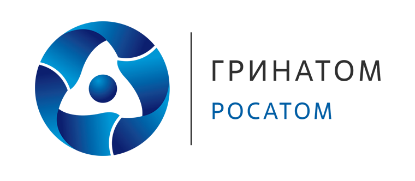 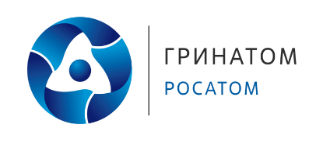 